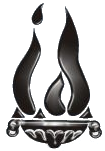 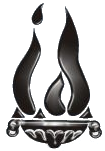              EXAMENES FINALES – TECNICO SUPERIOR EN PODOLOGIA– NOVIEMBRE / DICIEMBRE 2022 (SUJETO A MODIFICACIONES)FECHACURSOHORARIOMATERIAPROF. TITULARPROF. TRIBUNALPROF. TRIBUNALPROF. SUPLENTEMARTES 22/11/2022MARTES 06/12/20221° A18:00 HSSALUD PUBLICA GASPA CHRISTIANALTAMIRANO SILVIAPEREZ REMONDA C.GARCIA P. FERNANDOMARTES 22/11/2022MARTES 06/12/20221° A 19:00 HSINTRODUCCION A LA PODOLOGIAFRATTURA ROMINAACEVEDO ALFREDOLOPEZ MARIA INESALBORNOZ ALEJANDRAMARTES 22/11/2022MARTES 06/12/20222° A19:00 HSORTOPODOLOGIA IFRATTURA ROMINAACEVEDO ALFREDOLOPEZ MARIA INESALBORNOZ ALEJANDRAMARTES 22/11/2022MARTES 06/12/20222° A19:00 HSORTOPEDIA Y TRAUMATOLOGIA ILOPEZ MARIA INESFRATTURA ROMINAACEVEDO ALFREDOALBORNOZ ALEJANDRAMARTES 22/11/2022MARTES 06/12/20221° A19:00 HSPSICOLOGIA APLICADAACEVEDO ALFREDOLOPEZ MARIA INESFRATTURA ROMINAALBORNOZ ALEJANDRAMIERCOLES 23/11/2022MIERCOLES 07/12/20221° A19:00 HSBIOMECANICA DEL MIEMBRO INFERIORPAZ GERARDOALTAMIRANO SILVIAFRATTURA ROMINAACEVEDO ALFREDOMIERCOLES 23/11/2022MIERCOLES 07/12/20222°A19:00 HSPATOLOGIA PODOLOGICAFRATTURA ROMINAALTAMIRANO SILVIAPAZ GERARDOACEVEDO ALFREDOMIERCOLES 23/11/2022MIERCOLES 07/12/20223° A19:00 HSORTOPODOLOGIA IIFRATTURA ROMINAALTAMIRANO SILVIAPAZ GERARDOACEVEDO ALFREDOLUNES 28/11/2022LUNES 12/12/20221° A19:00 HSANATOMIA Y FISIOLOGIAPAZ GERARDOLOPEZ MARIA INESBONILLA FERNANDAFRATTURA ROMINALUNES 28/11/2022LUNES 12/12/20223°A19:00 HSDERMATOLOGIABONILLA FERNANDAPAZ GERARDOLOPEZ MARIA INESFRATTURA ROMINALUNES 28/11/2022LUNES 12/12/20223° A19:00 HSBIOSEGURIDADBONILLA FERNANDALOPEZ MARIA INESPAZ GERARDOFRATTURA ROMINAMIERCOLES 30/11/2022MIERCOLES 14/12/20223° A19:00 HSORTOPEDIA Y TRAUMATOLOGIA IIPAZ  GERARDOPEREZ R. CAROLINAALBORNOZ ALEJANDRAALTAMIRANO SILVIAMIERCOLES 30/11/2022MIERCOLES 14/12/20223° A19:00 HSFARMACOLOGIAPEREZ R. CAROLINAPAZ GERARDOALBORNOZ ALEJANDRAALTAMIRANO SILVIAJUEVES 01/12/2022JUEVES 15/12/20221° A 19:00 HSMICROBIOLOGIACHAYLE LUZCOLOMBRES G. MA. JOSELOPEZ MARIA INESBONILLA FERNANDAJUEVES 01/12/2022JUEVES 15/12/20223° A 19:00 HSBIOETICA  Y DEONTOLOGIA PODOLOGICACOLOMBRES G. MA. JOSECHAYLE LUZLOPEZ MARIA INESBONILLA FERNANDAJUEVES 01/12/2022JUEVES 15/12/20222°A19:00 HSPATOLOGIA MEDICALOPEZ MARIA INESCOLOMBRES G. MA. JOSECHAYLE LUZBONILLA FERNANDAJUEVES 01/12/2022JUEVES 15/12/20222° A19:00 HSQUIMICA CHAYLE LUZCOLOMBRES G. MA. JOSELOPEZ MARIA INESBONILLA FERNANDAVIERNES 02/12/2022VIERNES 16/12/20221° A 19:00 HSINGLES TECNICOALBORNOZ ALEJANDRARUIZ BUSTILLO MARIAFRATTURA ROMINAALTAMIRANO SILVIAVIERNES 02/12/2022VIERNES 16/12/20221° A19:00 HSSEMIOLOGIA PODOLOGICARUIZ BUSTILLO MARIAFRATTURA ROMINAALTAMIRANO SILVIAALBORNOZ ALEJANDRAVIERNES 02/12/2022VIERNES 16/12/20221° A19:00 HSINFORMATICAALTAMIRANO SILVIAALBORNOZ ALEJANDRAALTAMIRANO SILVIAFRATTURA ROMINAVIERNES 02/12/2022VIERNES 16/12/20221° A19:00 HSPRACTICAS PROFESIONALIZANTES IFRATTURA ROMINAALBORNOZ ALEJANDRAALTAMIRANO SILVIARUIZ BUSTILLO MARIAVIERNES 02/12/2022VIERNES 16/12/20222° A19:00 HSPRACTICAS PROFESIONALIZANTES IIRUIZ BUSTILLO MARIAALBORNOZ ALEJANDRAALTAMIRANO SILVIAFRATTURA ROMINAVIERNES 02/12/2022VIERNES 16/12/20223° A19:00 HSPRACTICAS PROFESIONALIZANTES IIIFRATTURA ROMINAALBORNOZ ALEJANDRAALTAMIRANO SILVIARUIZ BUSTILLO MARIA